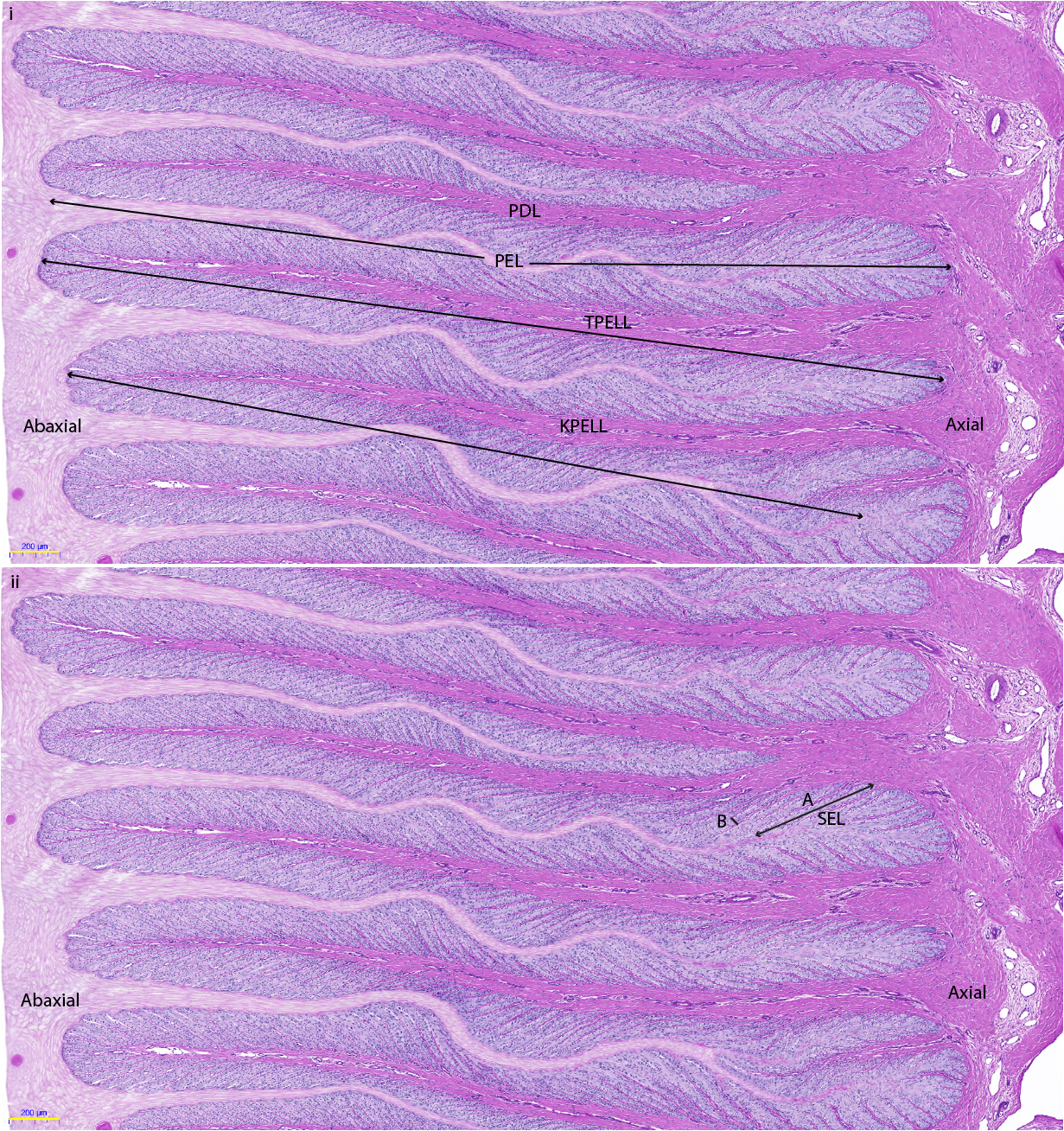 S2 Fig. Transverse sections of lamellar tissue from the middle lamellae of a foot from a negative control horse. Lines indicates the technique used for histomorphometry measurements, which included: the total length of each primary epidermal lamellar (TPELL); the length of the keratinised section of each primary epidermal lamellar (KPELL); the length of 10 consecutive secondary epidermal lamellar (SELL) in the abaxial (SELLB) and axial (SELLA) regions of all PELs, for each foot; the width of 10 secondary epidermal lamellar (SELW) in the upper-side mid-section (with the basement membrane/axial end oriented to the right, and 10 in the lower-side mid-section, of all eight PELs for every section.